基隆市立南榮國民中學環境教育成果活動地點校門口活動名稱紅淡山導覽活  動  照  片活  動  照  片活  動  照  片活  動  照  片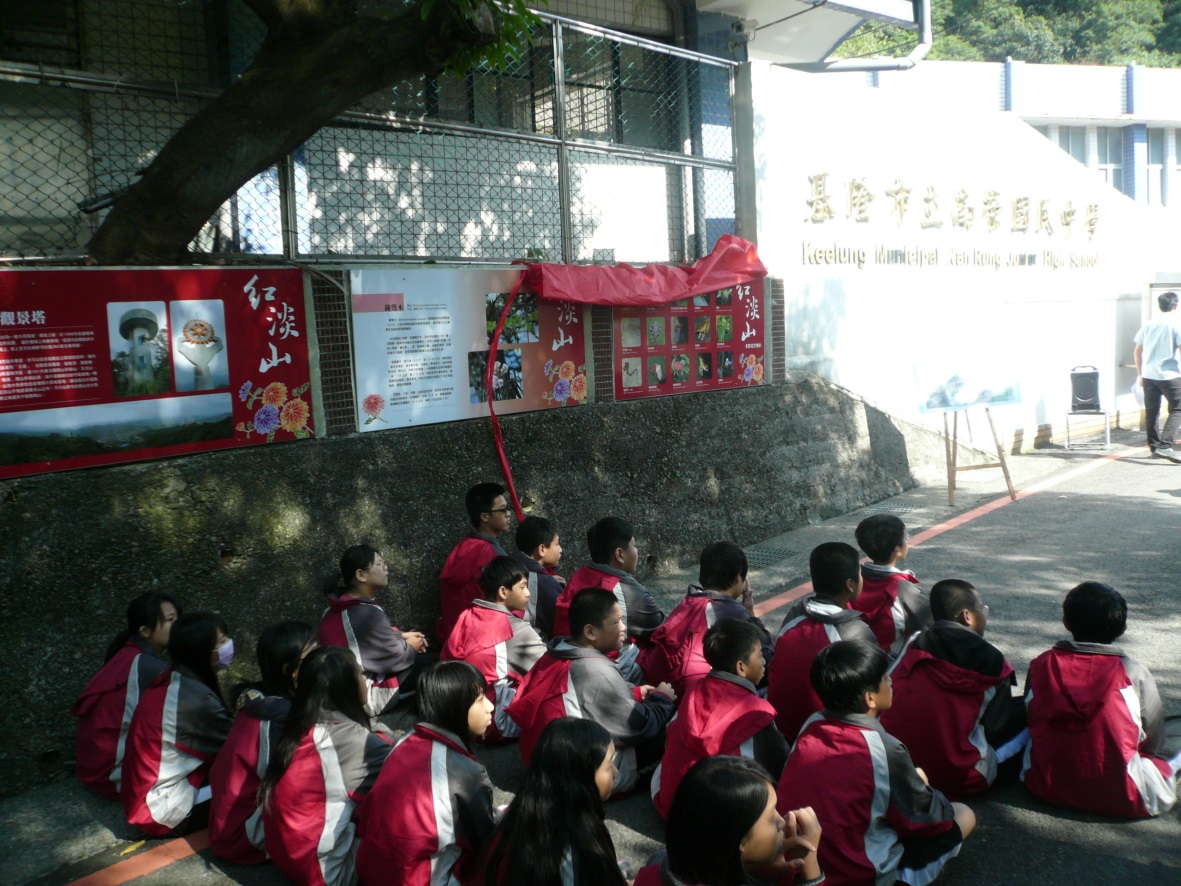 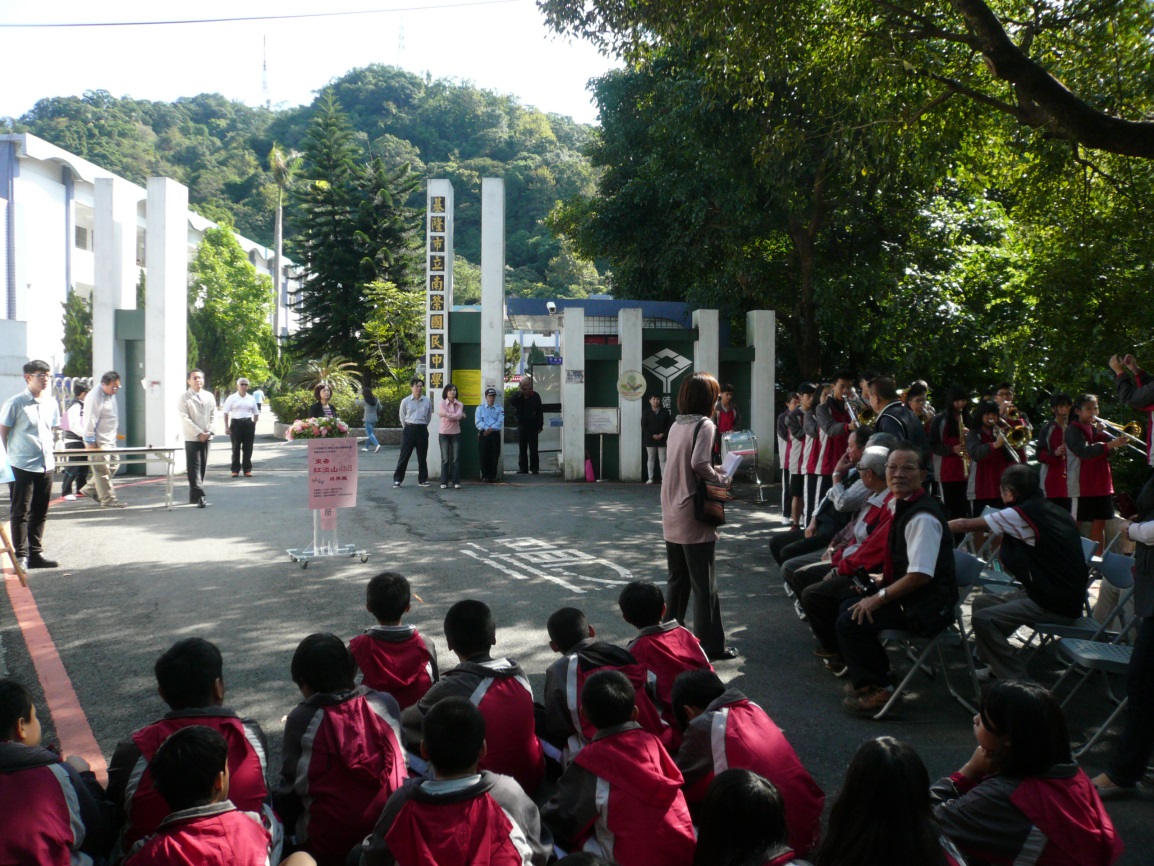 活動日期103/11/05